DIT Procurement ServicesDirectional BoringPrequalification Application Form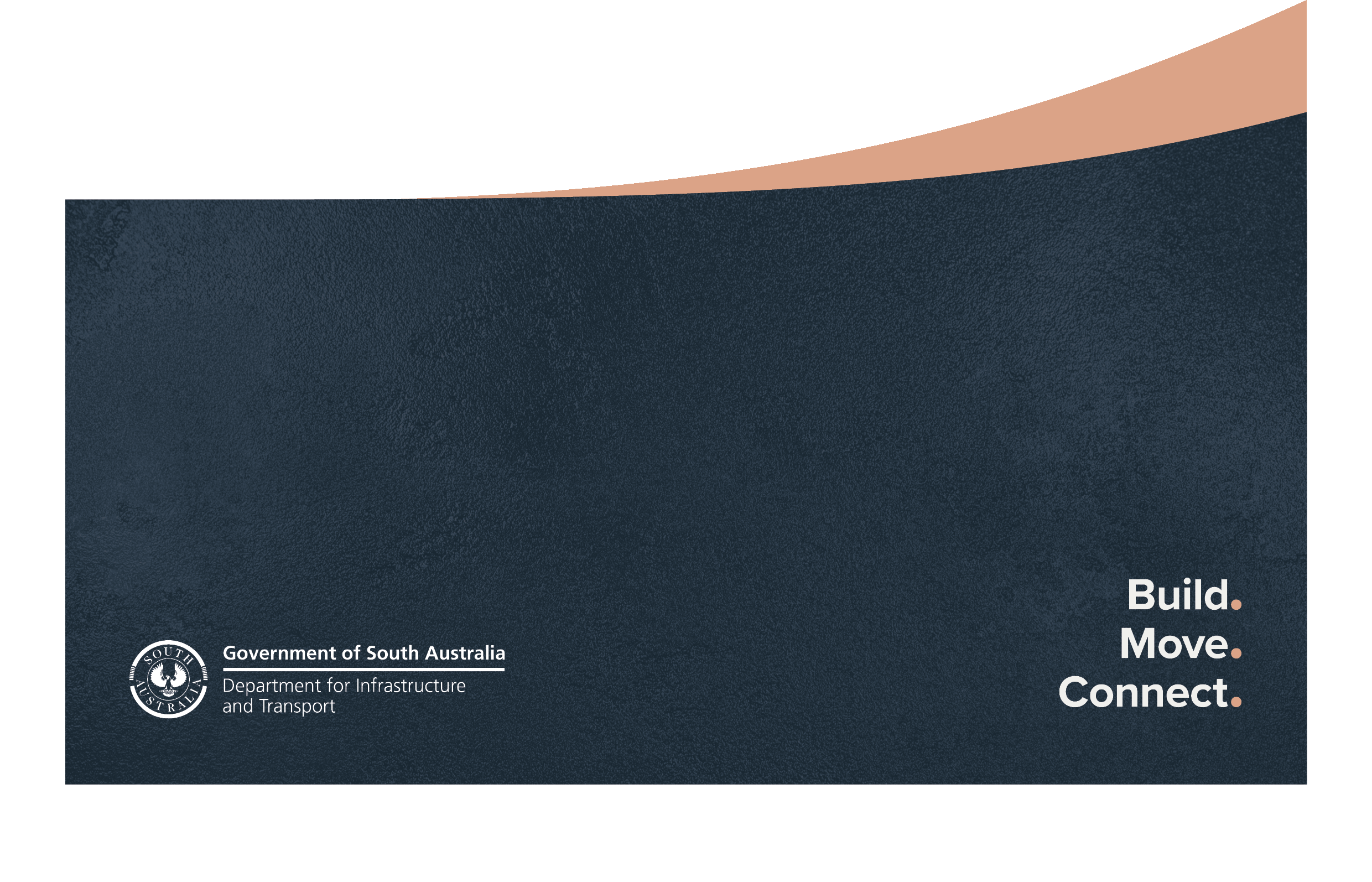 Document referencesKNet file part: 1	KNet number:	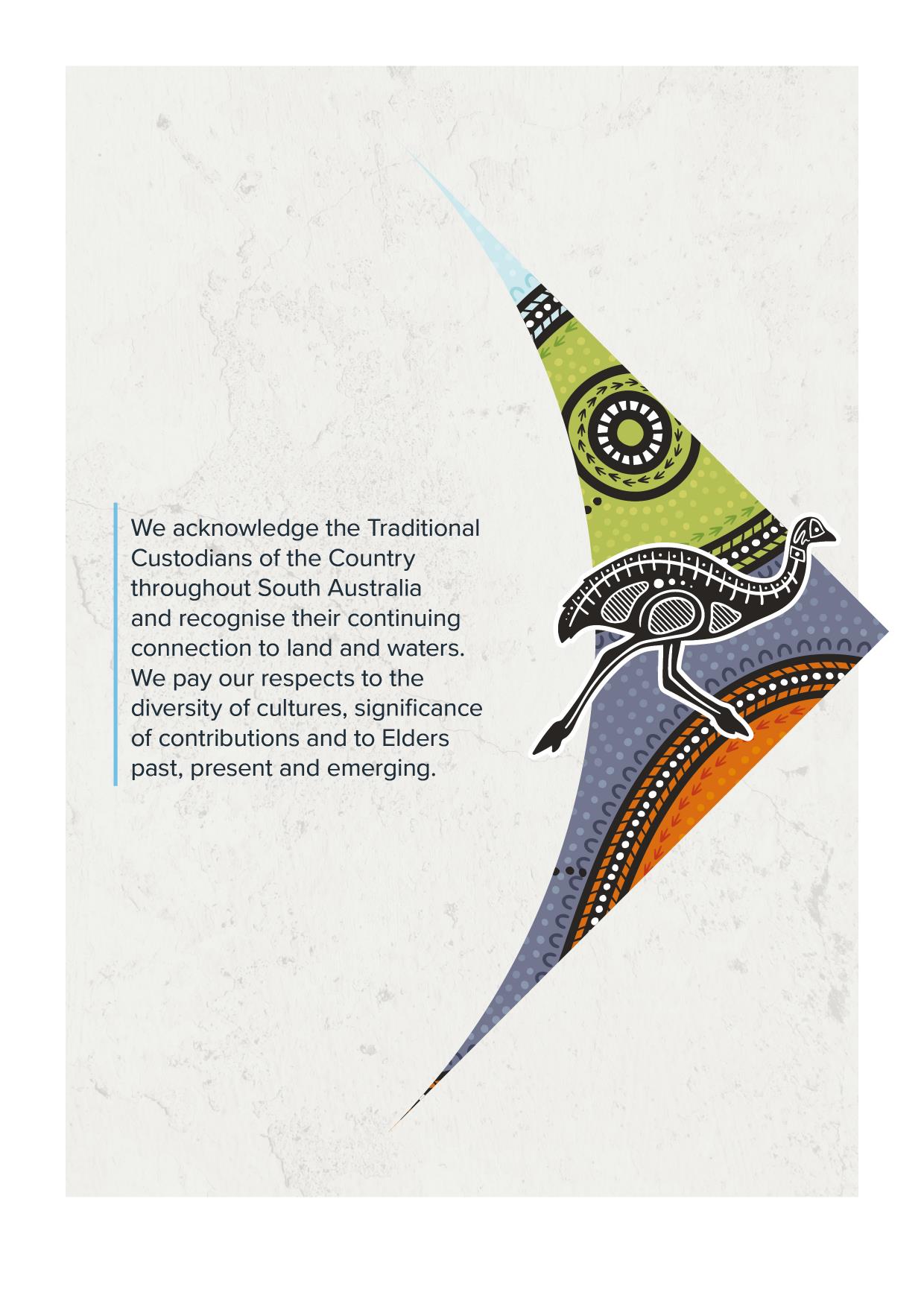 Prequalification Application InstructionsInstructionsGeneralCompanies (Applicants) wishing to apply for prequalification for Directional Boring Services with the Department for Infrastructure and Transport (DIT) must fill out this Application Form and attach the information requested.Complete the Application Form and save as a .docx or .pdf file (without these instruction pages).save the attachments as .pdf files. Where the files are small, they should be combined so that an absolute maximum of 10 files in total are submitted. Strictly follow the numbering system in this form when preparing the attachments.Submitting the Application Applications must:include all documentation outlined in this Application Form, together with any other supporting technical or financial information.include file names which clearly indicate the applicable section numbers of this application that are addressed in the file.be emailed and addressed to:DIT Prequalification Application
Attention: Team Leader Procurement – Tendering and Prequalification DIT.Prequal@sa.gov.au or be compiled on a USB memory device and posted to GPO Box 1533, ADELAIDE SA 5001.Do not submit a hard copy.Enquiries may be directed to DIT.Prequal@sa.gov.au or phone (08) 7133 1263.Applicants must nominate an authorised person as a single point of contact on the application for the business seeking to become prequalified.  The authorised person must be capable of acting on behalf of the business to provide all information required for the application.  The Department will not liaise with anyone who is not authorised to act for the Applicant. Publication of DetailsOnce prequalified, the contact details provided in this Application Form will be published on the following internet site: http://www.dit.sa.gov.au/documents/contractsandtenders/prequalification.It is Applicant’s responsibility to ensure that the contact details provided are up to date.Contractors must be registered on the SA Tenders and Contracts internet site (https://www.tenders.sa.gov.au ) to receive invitations to tender.Details supporting this application for Prequalification are attached.In submitting this application I agree to comply with the DIT Conditions of Prequalification (refer: https://www.dit.sa.gov.au/contractor_documents/prequalification)Signed:	……………………………………..	Date:	………………..……………..Company Name……………………………………………………………………Company Numbers:
ABN……………………………ACN…………….………..…Address of Registered Office…………………………………………………………………Postal AddressEmail...……………………………………………………………………………………………………………………………………The above email address should be a company mail box, not a personal email address. To receive invitations to tender, you must be registered with SA Tenders and Contracts. Please ensure that the contact details submitted to SA Tenders and Contracts are kept up to date. Contact Details for Prequalification MattersThe above email address should be a company mail box, not a personal email address. To receive invitations to tender, you must be registered with SA Tenders and Contracts. Please ensure that the contact details submitted to SA Tenders and Contracts are kept up to date. Contact Details for Prequalification MattersContact Person:
…………………………………………………………………Position in Company…………………………………………………………………Telephone…………………………………………………………………Mobile…………………………………………………………………Email…………………………………………………………………